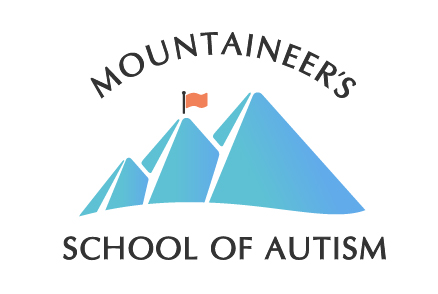 2016-17 Calendar Events-DetailedAugustAugust 5th Financial Aid Application DeadlineAugust 8th Deadline to schedule appointment to receive scholarship funds/sign financial agreementAugust 8th Request for Early/After Care Form is DueAugust 19th Last Day Summer Camp	August 22nd-26th  8:00-3:00 Staff Training/Orientation WeekAugust 29th 6:00 p.m. Back to School Parent MeetingSeptemberSeptember 5th Labor DaySeptember 6th FIRST DAY OF SCHOOL 8:30 – 2:30September 12th 5:30-6:30 p.m. Parent Support Group (monthly discussion topics)September 16th 5:00 p.m. Parent Family Fun Night- Location: School (pot luck dinner/games/meet and 	greet)OctoberOctober 3rd Rosh Hoshanna- NO SCHOOLOctober 10th Columbus Day- October 10th 5:30-6:30 p.m. Parent Support GroupOctober 12th Yom Kippur- NO SCHOOLOctober 14th Teacher Planning Day-NO SCHOOLOctober 21st 7:30 p.m. Parent Family Fun Night- Location: Skate Zone, Lake Worth, 561-963-5900October 28th REPORT CARDS DISTRIBUTED October 31st Halloween-Wear your Costume to School! Please donate snacks/treats Friday the 28thNovemberNovember 14th 5:30-6:30 p.m. Parent Support GroupNovember 11th Veteran’s DayNovember 23RD  Thanksgiving Break: NO SCHOOL 23-25TH November 18th 5:30 p.m. Parent Family Fun Night- Location school (free childcare, relaxing music, light snacks, 	massage for parents by LMT)-Must RSVPDecemberDecember 12th 5:30-6:30 p.m. Parent Support GroupDecember 16th after 6 p.m. Parent Family Fun Night – City Place (Dinner and Movie: detail TBA)December 19th Teacher Planning Day- NO SCHOOL December 19th Winter Break: NO SCHOOL (through January 3rd)December 25th ChristmasJanuaryJanuary 4th -WELCOME BACK!January 6th REPORT CARDS DISTRIBUTEDJanuary 9th 5:30-6:30 p.m. Parent Support GroupJanuary 16th -M.L. King Day: NO SCHOOLJanuary 20th 6:00 p.m. Parent Family Fun Night- Location: School (games & activities)-Must RSVPFebruaryFebruary 13th 5:30 p.m.-6:30 p.m. Parent Support GroupFebruary 17th 6:30 p.m. Parent Family Fun Night- Location: Greenacres Bowling, Lake Worth (RSVP so 	we can reserve enough space)February 20th Presidents’ Day- NO SCHOOLMarchMarch 10TH Teacher Planning Day-NO SCHOOLMarch 13th 5:30-6:30 p.m. Parent Support GroupMarch 17th 5:00 p.m. Parent Family Fun Night- Location: TBA St. Patrick Day Celebration MARCH 20-24TH SPRING BREAK- NO SCHOOLMarch 28TH  REPORT CARDS DISTRIBUTEDAprilApril 10th 5:30-6:30 p.m. Parent Support GroupApril 14th Good Friday- NO SCHOOLApril 20th 5:30  p.m. Parent Family Fun Night- Location: Down Town WPB “Clematis by Night” (live 	music, food truck, water fountains-kids bring suits)MayMay 8th 5:30 pm.-6:30 p.m. Parent Support GroupMay 19th 5:30 p.m. Parent Family Fun Night- Location: school (movie night: One room kids another 	room adults-Must RSVP )-	May 26th Teacher Planning Day-NO SCHOOLMay 29th Memorial Day- NO SCHOOLJuneJune 5th 5:30 – 6:30 p.m. Parent Support Group ***Note this is the ONLY meeting that is NOT on the 	2nd Monday of the monthJune 9th LAST DAY OF SCHOOL !!!! REPORT CARDS DISTRIBUTEDSummer Camp Date TBAJulyJuly 4th Independence Day- NO CAMP